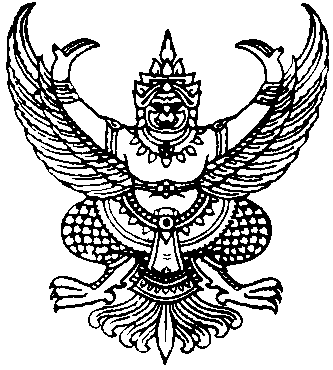                    		                ประกาศเทศบาลตำบลปากน้ำฉวาง           เรื่อง ประกาศผู้ชนะการเสนอราคา จัดจ้างประกอบอาหารว่างพร้อมเครื่องดื่ม  สำหรับเลี้ยงรับรองในการ             เรียกประชุม  สภาเทศบาลตำบลปากน้ำฉวาง  สมัยประชุมสามัญ  สมัยแรก  ประจำปี  พ.ศ. 2560                                                          โดยวิธีเฉพาะเจาะจง                                            ----------------------------------------------------		ตามที่ เทศบาลตำบลปากน้ำฉวาง ได้มีโครงการ จัดจ้างประกอบอาหารว่างพร้อมเครื่องดื่ม  สำหรับเลี้ยงรับรองในการเรียกประชุม  สภาเทศบาลตำบลปากน้ำฉวาง  สมัยประชุมสามัญ  สมัยแรก  ประจำปี  พ.ศ. 2561  โดยวิธีเฉพาะเจาะจง  นั้น		จัดจ้างประกอบอาหารว่างพร้อมเครื่องดื่ม  สำหรับเลี้ยงรับรองในการเรียกประชุม  สภาเทศบาล-                       ตำบลปากน้ำฉวาง  สมัยประชุมสามัญ  สมัยแรก  ประจำปี  พ.ศ. 2561  จำนวน  1  โครงการผู้ได้รับการคัดเลือก  ได้แก่นางอารีย์  อินทร์เอี่ยม  โดยเสนอราคา  เป็นเงินทั้งสิ้น 500.-บาท  (ห้าร้อยบาทถ้วน)                           รวมภาษีมูลค่าเพิ่มและภาษีอื่น  ค่าขนส่ง ค่าจดทะเบียน  และค่าใช้จ่ายอื่นๆ  ทั้งปวง                                                                                                                                                                                                                                                                                                                                                                                                                                                                                                                                                                                                                                                                                                                                                                                                                                                                                                                                                                                                                                                                         						ประกาศ  ณ  วันที่   21  กุมภาพันธ์  พ.ศ.  2561								(นายบุญธรรม  รุ่งเรือง)    นายกเทศมนตรีตำบลปากน้ำฉวาง